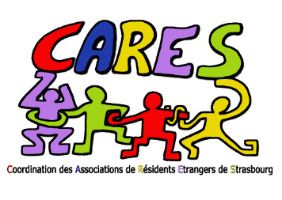 14h55 installation studio15h00 Générique + Jingle Dimanche 20 Janvier 2019L’adaptation des étudiants étrangers en FranceL’équipe d’étudiants de la Faculté de langues du Département de Langues Etrangères Appliqués (LEA) de l’Université de Strasbourg dans le cadre de la programmation des « Rendez-vous du monde de la CARES » fait sa 1ère émission Cette émission mensuelle ça sera une fenêtre sur le Campus Universitaire et la Vie étudiante c’est pour cela que nous l’avons intitulé Radio Campus. Nous viendrons chaque mois échanger avec vous des thèmes qui nous passionnent comment aujourd’hui, nous vous parlerons de L’adaptation des étudiants étrangers en France.Pour cela nous avons InvitéSanita Tegiz de Kazakstán  Josué Lamothe de HaitíA la technique Aranza Avendano et Odile MontalvoDerrière le microNicolas Vanegas + Daniel Naranjo + Alan Guerrero+ Vladimir Bordones+ July Alejandra Rey Mais avant de commencer avec notre thème nous vous parlerons de la Revue de presse  (Chercher deux nouvelles courtes de votre choix, si elles concernent les étudiants tant mieux, 3 à 5 min maximum)Musique 1 + Jingle(Sommaire de l’émission)Les étudiants de nos jours, n’hésitent pas à dépasser les frontières pour se former.Quand ils arrivent dans un pays étranger, dans ce cas précis la France et particulièrement à Strasbourg qui a une université qui compte 51 000 étudiants inscrits et plus de 10,000 d’étudiants étrangers soit 19,9 pour cent. https://www.unistra.fr/index.php?id=chiffres-cles L’adaptation de chacun sera différente selon la culture, puisqu’ils viennent des pays différents ils ne voient pas les mêmes choses, par exemple la langue, l’accueil des gens, le climat, le repas, la culture en général, etc. C’est intéressant de voir les différentes approches culturelles et les points de vue de chacun, pour connaître les perspectives d’autres citoyens du monde.Sanita Tegiz nous savons que tu viens du Kazakhstan, mais pourquoi tu es venu à Strasbourg ? Josué Lamothe tu viens de Haïti, qu’est-ce que t’a attiré venir à Strasbourg ?Musique 2 + JingleSanita et Josué quelles langues vous parlez ? Est-ce que vous parliez français avant de venir ?En fonction de vos langues maternelles comment était pour vous apprendre le français ?Musique 3 + JingleSanita et Josué Comment trouvez-vous l’accueil des français en général ?
Il y a-t-il une différence d’accueil entre chez vous et ici ?Sanita et Josué il y a-t-il une différence entre la nourriture française/ alsacienne et la vôtre ?
Quel plat est votre préféré ? / quel plat est-ce que vous n’aimez pas du tout ?Musique 4 + Jingle
Dans votre pays quel climat fait-il ?Est-ce que c’est facile de s’adapter au climat de Strasbourg ?Comment est-ce que vous trouvez l’hiver ici ?Que pensez-vous des horaires d’ouverture des magasins à Strasbourg par rapport à votre pays ?  Chez vous est-ce qu’il y a des horaires de nuit pour le commerce ?

Qu’est-ce que vous pensez du transport local, les horaires et sa ponctualité ?Musique 5 + Jingle
Quelles différences culturelles trouvez-vous plus marquantes entre votre pays et la France ? Est-ce que vous avez une histoire drôle à nous raconter de votre arrivée ? AGENDA 5 min maxi. Chercher des évènements à annoncer (5 min maximum) 15H55 Musique de fin